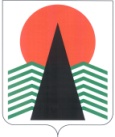 Сельское поселение СингапайНефтеюганский районХанты-Мансийский автономный округ – ЮграСОВЕТ ДЕПУТАТОВСЕЛЬСКОГО ПОСЕЛЕНИЯ СИНГАПАЙРЕШЕНИЕ18.02.2016                                                                                                         № 97О нормативах финансирования  отдельных затрат на проведение культурно-массовых мероприятий сельского поселения Сингапай       С целью дальнейшего развития культуры, работы с молодежью в сельском поселении Сингапай, поощрения деятельности по приобщению населения, к культурному развитию, творчеству, занятию самообразованием, любительским искусством, Совет депутатов сельского поселенияРЕШИЛ:1. Утвердить: 1.1. Размеры стоимости призов победителям творческих конкурсов, викторин, слётов и других общепоселковых праздников и мероприятий сельского поселения Сингапай, согласно приложению 1; 1.2. Нормы расходов на оплату вступительных взносов, проживания, бесплатного питания участников культурно-массовых мероприятий сельского поселения Сингапай,  согласно приложению 2.2. Расходы, определённые настоящим решением, осуществляются в пределах бюджетных ассигнований на очередной финансовый год.3.  Решение Совета депутатов от 21.01.2016 № 87 «О нормативах финансирования отдельных затрат на проведение культурно-массовых мероприятий администрации с.п.Сингапай» считать утратившим силу.4. Настоящее решение подлежит официальному опубликованию (обнародованию) в бюллетене «Сингапайский вестник» и вступает в силу после его официального опубликования (обнародования).Глава сельского поселения 				                     В.Ю.КуликовПриложение  1к решению Совета депутатов сельского поселения Сингапай от 18.02.2016 № 97Размеры стоимости призов победителям творческих конкурсов, викторин, слётов и других общепоселковых праздников и мероприятий сельского поселения СингапайПримечание:Стоимость коллективного приза рассчитана на команду из 10 человек.При отсутствии возможности приобретения памятных призов разрешается выдавать наличные деньги по нормам, установленным решением.Приложение 2к решению Совета депутатов сельского поселения Сингапай от 18.02..2016 № 97Нормы расходовна оплату вступительных взносов, проживания, бесплатного питанияучастников культурно-массовых мероприятий с.п. СингапайПримечание: при отсутствии возможностей обеспечения организованного питания разрешается выдавать наличные деньги участникам культурно-массовых мероприятий в пределах норм, установленных решением.№п/пЗа участие в мероприятияхСтоимость приза (в рублях), не болееСтоимость приза (в рублях), не более№п/пЗа участие в мероприятияхличногоколлективного1.За 1 место (номинация)1000до 60002.За 2 место (номинация)700до 50003.За 3 место (номинация)600до 40004.Поощрительныедо 500до 3000№ п/пВиды расходовНорма расходов на одного человека в день, руб.1.Оплата вступительных взносовпо факту2.Проживание участниковпо факту3.Питание участников культурно-массовых мероприятий районного, регионального значения (с выездом за пределы поселка)300